Teminis išorinis vertinimas „Įtraukiojo ugdymo įgyvendinimo kryptingumas mokyklose, vykdančiose bendrojo ugdymo programas“Vizito laikas - 2021 m. spalio 18-20 d.Išorinio vertinimo tikslas - įvertinti įtraukiojo ugdymo įgyvendinimo kryptingumą mokykloje.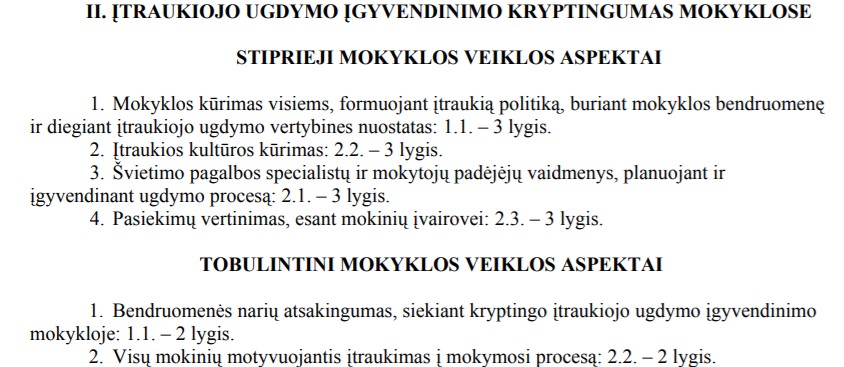 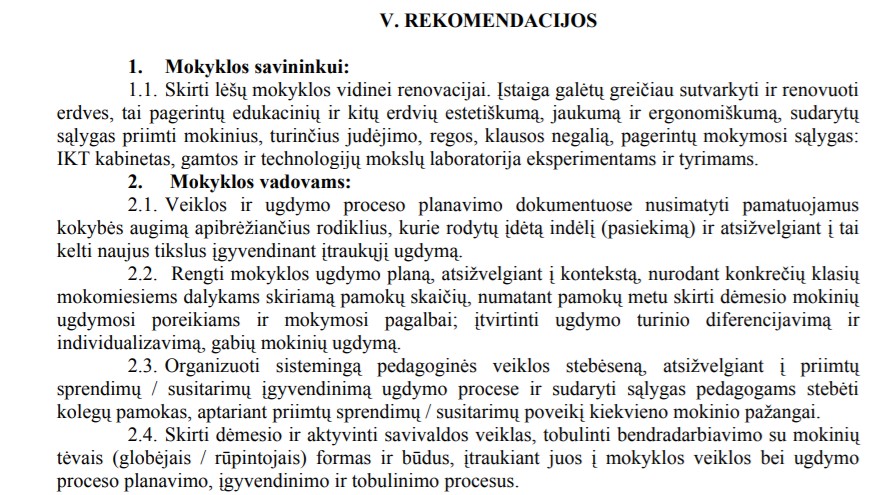 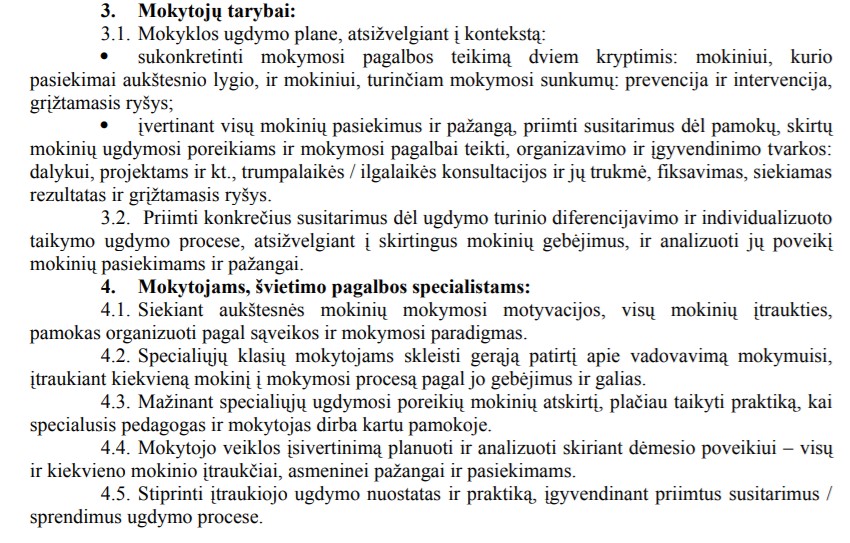 